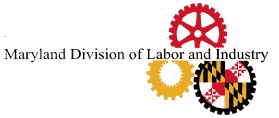 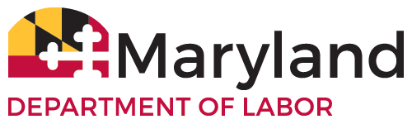 (Por favor guarde una copia del Formulario de Reclamación para su archivo)Lea CuidadosamenteQUIEN DEBERIA LLENAR UN FORMULARIO DE RECLAMACIONUn empleado que ha trabajado en Maryland y cree que un empleador de manera ilegal retuvo los salarios del empleado. Incluyendo bonos, comisiones, beneficios, tiempo extra, o cualquier otro pago prometido por un servicio, puede llenar un formulario de reclamación por impago de salarios.Regularmente, bajo la Ley de Salarios y Horas de Maryland (MWHL) y/o la Ley de Pago y Cobro de Salario de Maryland (MWCPL) existe un estatuto de limitaciones de tres años para presentar una demanda por impago de salarios en corte. (nota: leyes federales podrían tener un estatuto de limitaciones diferente.) Para que el Departamento de Trabajo, Licencias y Regulaciones del Estado de Maryland, División de Empleo e Industria, Servicio de Normas de Empleo (ESS) tenga tiempo suficiente de realizar una investigación por impago de salarios, ESS debe recibir el Formulario de Reclamación de Salarios junto con documentos complementarios lo antes posible sin sobrepasar dos (2) años a partir de la fecha de vencimiento de los salarios. Alternativamente, en lugar de presentar un reclamo con ESS, un empleado puede optar por presentar una demanda en contra del empleador por impago de salarios bajo MWHL y/o MWPCL con o sin asistencia de un abogado privado en una corta de Maryland. Tenga en cuenta que ESS, el Comisionado de la División de Empleo e Industria (Comisionado) y la Oficina del Fiscal General (OAG) no participarían en dicho proceso.ANTES DE LLENAR EL FORMULARIO DE RECLAMACION DE SALARIOS CON ESSAntes de llenar el Formulario de Reclamación con ESS, usted debe primero, haber pedido a su empleador el pago de sus salarios y estos haber sido negados. Para maximizar las probabilidades de cobro, usted debe enviar una demanda de pago por escrito a su empleador que incluya cualquier salario reclamado. Usted debe guardar una copia de la demanda escrita y obtener prueba que demuestre que su empleador recibió dicho documento, ej. Un recibo de correo certificado, un recibo de correo electrónico, una respuesta escrita de su empleador, etc. AL LLENAR EL FORMULARIO DE RECLAMACION DE SALARIOS CON ESSUsted debe llenar y enviar el Formulario de Reclamación de Salarios completamente y de manera legible. También, debe firmar el formulario bajo juramento.Usted debe proporcionar todos los nombres conocidos del empleador (incluyendo nombre legal y nombre comercial), direcciones, números de teléfono, y direcciones de correo electrónico.De ser posible, usted debe anexar a su Formulario de Reclamación de Salarios la siguiente documentación complementaria: Contrato o acuerdo salarial, horarios y/o lista de horas y fechas trabajadas, balance de comisiones o cualquier documento que pruebe que las comisiones fueron ganadas, talones de pago, pólizas o manuales implementados por el empleador, tarjetas de negocio, y cualquier correspondencia con el empleador.Usted debe llenar, firmar y renviar la autorización de reclamación de salariosNota: Para poder presentar un Reclamo usted NO necesita mantener los registros de los documentos mencionados arriba. En caso de tenerlos, se le piden estos documentos para que ESS tenga un mejor entendimiento de su caso y para incrementar las probabilidades de recuperar los salarios reclamados. QUE ESPERAR DESPÚES DE PRESENTAR UN RECLAMO CON ESSDespués de presentar su reclamo de salarios con ESS, ESS realizara la investigación de su reclamo. ESS asignara un investigador a su reclamo quien posteriormente contactara a su empleador para adquirir información, si ESS necesitara información adicional de su parte, el investigador lo contactara a usted. Si usted adquiere o recibe información adicional con respecto a su caso, por favor envié la documentación vía correspondencia o fax directamente al investigador asignado a su caso. Una vez que ESS finalice la investigación, usted y su empleador serán notificados por escrito si el Comisionado decide tomar alguna acción legal en relación a su reclamo. COMO EL COMISIONADO PUEDE RESOLVER SU RECLAMO DE SALARIOSPosterior a la investigación de su reclamo, el Comisionado determinara si la MWHL y/o la MWPCL han sido violadas. El Comisionado puede intentar resolver su reclamo de tres maneras:Informalmente a través de la mediaciónPara reclamos menores a $5,000, al emitir una orden administrativa dirigiendo al empleador a pagar los salarios adeudados, los cuales son determinados por el Comisionado; o Pedir a la Oficina del Fiscal General que presente una demanda por impago de salarios en una corte de Maryland a nombre del Comisionado y para el uso y beneficio de usted. Nota: (1) La oficina del fiscal general (OAG) no está obligada a presentar una demanda y puede rehusarse a aceptar su caso. (2) La aceptación de su caso por parte de ESS y/o OAG no garantiza el cobro de los salarios reclamados. (3) Bajo MWCPL un empleado no podrá de manera intencional proporcionar a una agencia o unidad gubernamental, información o declaración falsa en relación a una investigación o procedimiento bajo MWPCL. Aquel empelado que realice una acción como tal, puede ser acusado de un delito y acreedor a una multa que excede los $500. Adicionalmente, si un empleado proporciona información falsa o falla en cooperar, el comisionado puede negarse a tomar una acción legal, o bien, cancelar cualquier acción legal en curso.Una vez completado y firmado, envié su Formulario de Reclamación de Salarios junto con cualquier información complementaria a la siguiente dirección:         MARYLAND DEPARTMENT OF LABOREMPLOYMENT STANDARDS SERVICE10946 GOLDEN WEST DRIVESUITE 160HUNT VALLEY, MARYLAND 21031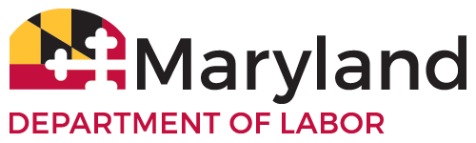 For Office Use Only:  Reference 						Claim # 						                  SECTION A. Personal InformationSECCIÓN A. Información Personal	 Name / Nombre:First/Nombre		Middle/Segundo Nombre 		    Last/Apellido	SSN or ITIN/ Seguro Social o ITIN, if available:       -  -  			Address/Dirección:     		 Street/Calle		City/Ciudad	           State/Estado            	Zip Code/Código PostalDaytime Telephone/Número de Teléfono:    Email Address/Correo Electrónico:   *If you change your address, email address, or telephone number after submitting this form, notify Employment Standards Service (ESS) immediately in writing. If ESS cannot contact you, your claim will be dismissed. Si cambia de dirección, número de teléfono o correo electrónico después de enviar este formulario por favor notifique al Employment Standards Service (ESS) inmediatamente. Si ESS no logra contactarse con usted su caso será cerrado. Driver’s License #/Numero de licencia de conducir: 	State of Issue/ Estado:: Date of Birth/Fecha de Nacimiento:  Gender:    M/Masculino      F/Femenino	     Other / Otro :_______________	 *Race (choose all that apply): American Indian or Alaska Native / Indígena Norte Americano   	    Asian/Asiático	 White/Blanco                  Black/African American / Negro/ Afroamericano 	 Hispanic or Latino/ Hispano o Latino   Native Hawaiian or Other Pacific Islander / Indígena Hawaiano    *This information is collected for statistical purposes only/*Esta información es recolectada solo con fines estadísticos.SECTION B.  Employment Information*Please list all known names (including corporate and trade names) addresses and telephone numbers SECCIÓN B. / Información de Empleo *Por favor enumere todos los nombres conocidos (incluyendo empresas y nombres comerciales) direcciones, correos electrónicos y teléfonos. Employer Name/Nombre del empleador:   Telephone/Teléfono: Employer’s Trade Name (if any)/Nombre Comercial del Empleador: Employer’s Address/Dirección del Empleador: 		Street/Calle		City/Ciudad		         State/Estado         		    Zip Code/Código PostalOwner’s Name, if known/Nombre del Dueño:    Phone/Teléfono: Owner’s Address, if known/Dirección del Dueño: 	               Street/Calle		City/Ciudad		         State/Estado         		    Zip Code/Código PostalSupervisor’s Name, if known/Nombre del Supervisor:    Phone/Teléfono: Supervisor’s Address, if known/Dirección del Supervisor: 	Street/Calle		City/Ciudad		         State/Estado         		    Zip Code/Código PostalEmail address of employer/supervisor/owner/Correo electronico del empleador/supervisor/dueño:				               		    Please identify any addresses for any property owed or occupied by the employer including supervisors and owners:Por favor identifique las direcciones de cualquier propiedad que sea propieded del empleador o esten ocupadas por el, incluidos los dueños y supervisoresSupervisor’s and Owner’s License Plate or other identifying information, if known:Placas Vehiculares del Dueño o Supervisor; o cualquier información adicional de identificación:Type of Business/Tipo de Negocio:   (Example:  retail, restaurant, construction, etc.)                         Job Position/Title / Posición o Titulo:  (Example: office worker, carpenter, etc.)First date of work/Primer día de trabajo:     Last date of work/Ultimo día de trabajo:     Number of days worked each week/ Numero de horas trabajadas semanalmente: 		Number of hours worked each day/ Numero de horas trabajadas diariamente: Next scheduled payday is/Próximo día de pago:  Rate of pay/Mi salario fue:  $   per:      Day/Día        Hour/Hora     Week/Semana     Month/Mes     Year/Año         Commission/Comisión  Frequency of pay/Frecuencia de pago:      Daily/Diario       Weekly/Semanal      Bi-Weekly/Quincenal        Monthly/Mensual          Bi-Monthly/Bimestral I was/Fui:    Fired/Terminado       Laid-Off/Despedido       Quit/Renuncie       Other/Otro       I am still working there ______ number of days per week/Sigo trabajando ______ días a la semana.SECTION C.  EligibilitySECCIÓN C. ElegibilidadSECTION D.  Type of Wages OwedSECCIÓN D. Tipo de Salario AdeudadosSECTION E 1. List All Dates And Hours (Month/Day/Year) Worked For Which You Were Not Paid. SECCIÓN E (1).  Enliste Todas Las Fechas y Horas (Mes/Dia/ Año) Trabajadas Y Por Las Que No Recibio Pago Alguno.Use additional paper if needed. Use paginas adicionales si lo requiere.SECTION E SUBTOTAL:	$          	   	                                           SUBTOTAL DE LA SECCION E:	$    		 SECTION E (2). WAGE RECORDS/OTHER DOCUMENTS: Please attach most recent and/or wage records including any personal checks, contracts with your former employer, and/or other documents supporting your wage claim. SECCIÓN E (2).  REGISTRO DE SALARIOS/OTROS DOCUMENTOS:Adjunte los registros y/o récords salariales más recientes incluyendo cheques personales, contratos con su empleador anterior y/u otros documentos que respalden su reclamo salarial SECTION F. Commission, Bonus, Piece Rate, or Flat Rate Complete this section if you claim unpaid commissions, bonuses, piece rates, or flat rates. Attach any evidence, including commission, bonus, piece rate, or flat rate agreements, or explain in detail how these wages were earned. SECCIÓN F.  Comisiones, Bono, Tasa Fija O Tasa Por PiezaComplete esta sección si usted está reclamando comisiones, bonos, tasas fijas o por pieza no pagados. Anexe cualquier evidencia incluyendo acuerdos o contratos, o explique de manera detallada como estos sueldos fueron ganados.SECTION F SUBTOTAL:	$          	 SUBTOTAL DE LA SECCION F	$          	 SECTION G. Unauthorized DeductionsComplete this section of you claim your employer deducted money from your wages that you did not authorize.  List each deduction and attach copies of your paystubs reflecting the deduction if possible. Use additional paper if needed.SECCIÓN G. Dedecciones No AutorizadasComplete esta sección si su empleador realizo deducciones a su salario las cuales no fueron autorizadas por usted, enliste cada deducción y de ser posible adjunte copias de talones de pagos que reflejan las deducciones. Puede usar hojas adicionales si lo requiere.   SECTION G SUBTOTAL:	$          	 SUBTOTAL DE LA SECCION G	$          	 SECTION H: Fringe BenefitsComplete this section if you claim you are owed wages for unused vacation, sick leave, paid time off (PTO), holiday leave, or personal leave hours. If possible, attach a copy of your paystub or other document showing the accrued but unused hours.SECCIÓN H: Beneficios Adicionales	Complete esta sección si usted reclama que se le deben salarios por horas de vacaciones, tiempo libre, licencias de días feriados, licencias personales, o licencias de enfermedad que no fueron utilizadas. Si es posible, ajunte una copia de su talón de pago u otros documentos que muestren las horas acumuladas, pero no utilizadas. SECTION H SUBTOTAL:	$          	 SUBTOTAL DE LA SECCION H	$          	 SECTION I: Mileage ReimbursementComplete this section if you claim you are owed mileage reimbursement. Use additional paper if needed.Mileage reimbursement rate: $_____________ per mile. Normal roundtrip commute is _____________ miles.SECCIÓN I: Reembolso De MillajeComplete esta sección si usted reclama que se le debe el reembolso de millaje. Use papel adicional si es necesario.Tasa de reembolso de millaje: $______________ por milla. Viaje de ida y vuelta normal es _________ millas. SECTION I SUBTOTAL:	$          	 SUBTOTAL DE LA SECCIÓN I	$          	 SECTION J: Business ExpensesComplete this section if you claim you are owed for business expenses, other than mileage reimbursement. Identify each business expense you are claiming and attach receipts. Use additional paper if needed.SECCIÓN J: Gastos De NegocioComplete esta sección si usted reclama que se le adeudan gastos de negocio, aparte de reembolsos de millaje. Identifique cada gasto de negocio que usted está reclamando y ajunte los recibos de los gastos. Use papel adicional si es necesario.SECTION J SUBTOTAL:	$          	 SUBTOTAL DE LA SECCIÓN J	$          	 Section K. List Below the Subtotals Claimed for Sections E through JSECCIÓN K. Lista Debajo Los Subtotales Reclamados Para Secciones E Hasta JPLEASE READ AND SIGN THE CERTIFICATION AT THE BOTTOM (This page and the Wage Claim Authorization following this page must be signed)Por favor, lea y firme la certificacion en la parte inferior(Esta pagina y la autorizacion de reclamación de salarios que sigue a esta pagina debe estar firmada) SECTION L. Additional Information If you have any additional information about your claim, provide it below.  Use additional paper if needed.SECCION L.  Información AdicionalSi tiene información adicional acerca de su reclamo, por favor proporciónela en la parte de abajo, use paginas adicionales de ser necesario.		I hereby certify, under the penalties of perjury, that all of the statements I HAVE MADE ON THIS WAGE CLAIM FORM are true.  Por LA PRESENTE CERTIFICO, BAJO PENA DE PERJUICIO, y de acuerdo a mi conocimiento personal, QUE LAS DECLARACIONES QUE HE HECHO EN ESTE FORMULARIO DE RECLAMACION DE SALARIOS SON VERDADERAS.Signature:                	           	           	           	 	Date:           	           Autorización de Reclamación de SalariosEntiendo que una vez que mi reclamo sea investigado, el Comisionado determinara si existe una aparente violación a la Ley de Salarios y Horas del Estado de Maryland (MWHL) y/o la Ley de Pago de Salarios y Cobros (MWPCL) por parte de mi empleador. Si el comisionado determina que (MWHC) y/o (MWPCL) fueron violadas. Yo autorizo al comisionado a resolver mi reclamo:(1) Informalmente a través de la mediación.(2) Si el reclamo no excede $5,000, al emitir una orden administrativa dirigiendo al mi empleador a pagar los salarios adeudados(3) Pidiendo a la Oficina del Fiscal General (OAG) que presente una demanda a nombre del Comisionado para mi uso y beneficio en una corte del Estado de Maryland en la que se tenga jurisdicción bajo MWHL. Yo Entiendo que la Oficina del Fiscal General no está obligada a presentar una demanda y puede rehusarse a aceptar mi caso. También entiendo que la aceptación de mi caso por parte de ESS, el Comisionado y La oficina del Fiscal General no garantiza el cobro de los salarios reclamados.Yo entiendo que cualquier orden emitida por el comisionado o cualquier demanda presentada a mi nombre por la Oficina del Fiscal General está limitada solo al cobro de los salarios reclamados bajo MWHL y/o MWPCL. También entiendo que, si mi empleador presenta una demanda en mi contra en una corte u otro foro, ni el Comisionado ni la Oficina del Fiscal General me representaran y tendré que adquirir los servicios de un abogado privado o representarme por mi cuenta.Yo entiendo que tengo el derecho de presentar una demanda por impago de salarios bajo MWHL y/o MWPCL (con o sin la asistencia de un abogado privado) en una corte de Maryland sin tener que presentar un reclamo con ESS. Yo entiendo que, de ser así, después de presentar un reclamo por impago de salarios con ESS y adquirir los servicios de un abogado privado, ESS, el comisionado y la Oficina del Fiscal General detendrán cualquier acción legal a mi nombre y cerrarán mi caso. Cooperación con ESS, Comisionado y OAGYo acepto a cooperar con ESS, el Comisionado, y la Oficina del Fiscal General en la investigación de mi reclamo de salarios y durante todas las fases de cualquier orden emitida por el Comisionado, así como cualquier demanda presentada a mi nombre por OAG. Por consiguiente, Yo acepto responder llamadas telefónicas, cartas o correos electrónicos de manera pronta. De ser necesario, participar en cualquier acuerdo, conferencia, mediación, audiencia y/o juicio relacionado con el reclamo de salarios. También acepto notificar a ESS, el Comisionado, y OAG inmediatamente si mi dirección, correo electrónico o número de teléfono son cambiados. o si recibo el pago de los salarios adeudados o bien, decido adquirir los servicios de un abogado privado.Si no coopero completamente con ESS, el Comisionado, y OAG. Yo autorizo a ESS, el Comisionado y AOG a emprender cualquier acción legal que se considere pertinente, las cuales pueden incluir el cese de la investigación, así como el cerrar mi reclamo, retirar una orden o demanda presentada previamente. Si ESS, el Comisionado o AOG retiran una demanda, yo acepto que ellos no serán responsables de cualquier costo asociado con la ejecución de dicha demanda. En caso de ser retirada una demanda a mi nombre, yo entiendo que es posible que no pueda presentar otra demanda a mi nombre (aun con la asistencia de un abogado privado) si el estatuto de limitaciones ha expirado o si el retiro de la demanda ocurrió con perjuicio (retito con perjuicio significa que usted no puede presentar de nuevo una demanda, aunque usted podría apelar el retiro de la misma). Acuerdo de Reclamo de SalarioYo acepto que ESS, el Comisionado, y/o AOG podrían llegar a un acuerdo considerando la cantidad reclamada en el Formulario de Reclamación de Salarios, la cantidad adeudada determinada en una orden emitida por el comisionado o la cantidad indicada en una demanda presentada por AOG sin darme previo aviso o aprobación de mi parte. Yo entiendo que cualquier acuerdo con relación a mi reclamo de salarios no incluirá daños ya que una corte de ley los otorga a su discreción bajo MWPCL. Yo entiendo que seré notificado(a) si cualquier acuerdo propuesto discrepa con la cantidad de mi reclamo. Yo acepto que, si no apruebo el acuerdo, ESS, el Comisionado y/o AOG podrían cerrar mi reclamo o retirar una demanda previamente interpuesta (sujeto a reglas aplicables en corte, si una demanda ya ha sido presentada). Yo entiendo que la decisión de apelar cualquier determinación tomada por la Oficina de Audiencias Administrativas de Maryland dependerá de la discreción del Comisionado y/o de AOG.Cobro de Cheques o Giro Postal por Reclamo de SalarioYo autorizo a ESS, el Comisionado o AOG a recibir, endosar a mi nombre, y depositar a la cuenta del Comisionado, u otra cuanta apropiada, cualquier cheque o giro postal emitido hacia mí como pago a mi reclamo de salario. Yo entiendo que, una vez procesado, será emitido un cheque por parte del Estado de Maryland representando la cantidad depositada anteriormente. Sin embargo, yo entiendo que esta cantidad podría ser reducida como resultado de una deuda hacia el Estado que se encuentre pendiente. Dicha deuda podría incluir adeudos al pago de manutención de menores, impuestos estatales, etc. También entiendo que debo contactar a un profesional fiscal para obtener información respecto al reporte de ingresos que se debe realizar a las autoridades tributarias. Yo entiendo que no soy responsable por ningún costo incurrido por el comisionado en la ejecución de una acción legal para cobrar mis salarios. A menos que (a) los gastos sean aprobados por mí por anticipado. O (b) adjudicados por estatuto o reglas en corte. También entiendo que un juicio emitido en corte a mi favor podría ser referido al Departamento de Presupuesto y Administración, Unidad Central de Cobranza.Name of Wage Claimant, Print Legibly	Signature of Wage ClaimantNombre del Reclamante, Letra Legible 	Firma del Reclamante	Date / Fecha			Address / Dirección		City / Cuidad		State / Estado		Zip Code / Código PostalTelephone Number(s) / Número Telefónico (s)	Email Address(es) / Correo Electrónico (s)Revised 2/22UnknownYesNoQuestions1.Are you or have you been represented by a private attorney in this matter? If yes, provide the following:  Attorney Name:______________________________Attorney Address and Phone:___________________________________________¿Está siendo o ha estado representado por un abogado privado en este asunto? En caso afirmativo, proporcione la siguiente informaciónNombre del abogado__________________________________Dirección y número de teléfono del abogado_______________________________________________2. Have you filed a claim for these unpaid wages elsewhere against your employer/former employer? ¿Ha presentado un reclamo por impago de salarios contra su empleador o empleador anterior en algún otro lado?  3. Was the work for which you are claiming wages performed in Maryland? If yes, what is the precise address where the work was performed?______________________If no, in what State(s) was the work performed?______________________________¿Fue el trabajo por el cual usted está presentando este reclamo, realizado en el estado de Maryland?Si la respuesta es sí, Cual fue la dirección exacta en la que el trabajo fue realizado? __________________________________________Si la respuesta es no. ¿En qué estado fue realizado el trabajo? ______________________________4. Are you a federal, state, or local government employee?  Maryland’s Labor & Employment laws do not cover government employees. Contact the U.S. Dept. of Labor at 1-866-4US-WAGE for assistance.¿Es usted un empleado del gobierno federal, estatal o local? Las leyes laborales y de empleo del estado de Maryland no cubren a empleados del gobierno. Si necesita asistencia contacte al U.S Departamento del trabajo al 1-866-4US-WAGE.5. Was your work performed as a union member? Union members must exhaust all union remedies before filing a claim with ESS. Attach documentation showing all union remedies have been exhausted without success.¿Fue el trabajo realizado como miembro de un sindicato?Los miembros de un sindicato deben agotar todas las instancias antes de presentar un reclamo con EES. Anexe documentación que demuestre que todas las instancias han sido agotadas por parte de su sindicato6. Is your employer/former employer still in business?¿Su antiguo empleador o actual empleador sigue en operación?7. Has your employer/former employer filed for bankruptcy? ¿Su antiguo empleador o empleador actual se ha declarado en bancarrota?8. Are you a shareholder, officer or director of the company that employed you?¿Es usted un accionista, oficial o director de la compañía que lo empleaba?9. Do you have any property belonging to your employer? If yes, identify the property you still have:¿Tiene usted en su posesión cualquier pertenencia del empleador?Si la respuesta es afirmativa, identifique las pertenencias de su empleador que se encuentran en su posesión.10. Did your employer/former employer deduct FICA and federal and state taxes from your paycheck?¿Su empleador dedujo de sus cheques impuestos federales, estatales y/o FICA?11. Did you receive a paystub from your employer/former employer? If yes, attach copies of your paystubs for the last 30 days.¿Recibió un talón de cheque por parte de su antiguo o actual empleador? Si la respuesta es afirmativa, anexe copias de los talones de cheques recibidos en los últimos 30 días.12. Do you have any written agreement(s) with the employer/former employer? If yes, attach any agreements.¿Tiene usted algún acuerdo por escrito con su antiguo o actual empleador? Si la respuesta es afirmativa, anexe una copia de cualquier acuerdo existente.13. Have you signed any document allowing your employer/former employer to deduct money from your pay? If yes, attach a copy of any documents.¿Ha usted firmado algún documento autorizando la deducción de alguna cantidad de su cheque? Si la respuesta es afirmativa, anexe una copia del documento.What Type of Wages Are You Claiming? ¿Qué tipo de salario está reclamando? Check all that applyIndique todas las que apliquen InstructionInstruccionesHourly Wages / Sueldo por HoraFill out Section E / Llene la Sección ESalary / SalarioFill out Section E / Llene la Sección EMinimum Wage / Salario MínimoFill out Section E / Llene la Sección EOvertime / Tiempo ExtraFill out Section E / Llene la Sección ECommission / ComisionesFill out Section F / Llene la Sección FBonus / BonosFill out Section F / Llene la Sección FPiece Rate or Flat Rate / Tasa Fija o Tasa por PiezaFill out Section F / Llene la Sección FUnauthorized Deduction / Deducción no autorizadaFill out Section G / Llene la Sección GVacation / VacacionesFill out Section H / Llene la Sección HSick Leave / Dias libres por enfermedadFill out Section H / Llene la Sección HPaid Time Off (PTO) / Tiempo libre pagadoFill out Section H / Llene la Sección HHoliday / Dias festivosFill out Section H / Llene la Sección HPersonal Leave / Tiempo Libre PersonalFill out Section H / Llene la Sección HMileage / MillajeFill out Section I /Llene la Sección IBusiness Expenses / Gastos De NegocioFill out Section J / Llene la Sección JOther / OtrosAttach written descriptionAnexe una descripción escrita Mon. Lun(Mo./Day/Year)TuesMarWedMieThursJueFriVieSatSabSunDomTotal Hours WorkedTotal de Horas TrabajadasTotal Wages Earned but Not PaidSueldo Total Trabajado y No PagadoWeekSemana1Date:Fecha:WeekSemana1Hours:Horas:WeekSemana2Date:Fecha:WeekSemana2Hours:Horas:WeekSemana3Date:Fecha:WeekSemana3Hours:Horas:WeekSemana4Date:Fecha:WeekSemana4Hours:Horas:COMMISSION: Sales earned and not paidCOMISIONES: Ventas realizadas y no pagadas Date commission was earned Fecha en que la comisión fue realizada“Gross” commission amount owedCantidad “Bruta” en comisiones adeudada$BONUS earned and not paidBONOS Ganados pero no pagadosDate bonus was earnedFecha en La Que El Bono Fue Ganado “Gross” bonus amount owedCantidad Bruta de Bonos Adeudados$PIECE RATE or FLAT RATE: Work completed for which you were not paidTASA FIJA O TASA POR PIEZA: Trabajo realizado, por el cual no ha recibido compensaciónDate work completedFecha en que se realizó el trabajo“Gross” amount owedCantidad bruto adeudado$Unauthorized Deductions –DescribeDeducciones no autorizadas – Descríbala(s)Dates DeductedFechas de las DeduccionesAmount DeductedCantidad AdeudadaBenefits (Beneficios)Accrued Unused hours(Horas acumuladas pero no utilizadas)Amount due (hours x wage rate)Cantidad Adeudada(horas x salario)Vacation / VacacionesSick leave / Licencia por enfermedadPaid time off (PTO) / Pago de tiempo libreHoliday leave / Licencia de días feriadosPersonal leave / Licencia personalMon.LunesTues.MartesWed.MiércolesThurs.JuevesFridayViernesSaturdaySábadoSundayDomingoWeekly Total MilesMillas Totales SemanalesAmount DueCantidad AdeudadoWeek 1Semana 1Date:Fecha:Week 1Semana 1Miles:Millas:Week 2Semana 2Date:Fecha:Week 2Semana 2Miles:Millas:Week 3Semana 3Date:Fecha:Week 3Semana 3Miles:Millas:Week 4Semana 4Date:Fecha:Week 4Semana 4Miles:Millas:Total Mileage Reimbursement claimedReembolso Total por Millaje Reclamado Total Mileage Reimbursement claimedReembolso Total por Millaje Reclamado Total Mileage Reimbursement claimedReembolso Total por Millaje Reclamado Total Mileage Reimbursement claimedReembolso Total por Millaje Reclamado Total Mileage Reimbursement claimedReembolso Total por Millaje Reclamado Total Mileage Reimbursement claimedReembolso Total por Millaje Reclamado Total Mileage Reimbursement claimedReembolso Total por Millaje Reclamado Total Mileage Reimbursement claimedReembolso Total por Millaje Reclamado Total Mileage Reimbursement claimedReembolso Total por Millaje Reclamado Business Expense Description Descripción de los Gastos de NegociosAmount Due Cantidad AdeudadoAmount CantidadSection E Subtotal:Subtotal De La Sección E:Section F Subtotal:Subtotal De La Sección F:Section G Subtotal:Subtotal De La Sección G:Section H Subtotal:Subtotal De La Sección H:Section I Subtotal:Subtotal De La Sección I:Section J Subtotal:Subtotal De La Sección J:Other:Otro:                      TOTAL WAGE CLAIM:                      Salario Total Reclamado